          ΣΥΛΛΟΓΟΣ ΕΡΓΑΖΟΜΕΝΩΝ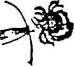 ΝΟΣΟΚΟΜΕΙΟΥ «Ο ΑΓΙΟΣ ΣΑΒΒΑΣ»ΛΕΩΦ. ΑΛΕΞΑΝΔΡΑΣ 171, ΑΘΗΝΑ, Τ.Κ. 11522, ΤΗΛ. – FAX : 2106409471 syllogos@agsavvas-hosp.grΑθήνα 05/10/2021ΑΝΑΚΟΙΝΩΣΗ – ΔΕΛΤΙΟ ΤΥΠΟΥΩς Σύλλογος εργαζομένων του νοσοκομείου “Ο Άγιος Σάββας” καταγγέλλουμε το απαράδεκτο περιστατικό που συνέβη στο νοσοκομείο μας την Δευτέρα 4/10 περίπου λίγο μετά της 9.30μμ κατά το οποίο συνοδός ασθενή του νοσοκομείου μας χειροδίκησε και στην συνέχεια μήνυσε συνάδελφο της φύλαξης στην πύλη με αποτέλεσμα ο συνάδελφος, λίγο πριν την λήξη της βάρδιας του να βρεθεί κρατούμενος όλο το βράδυ στο Α.Τ. Αμπελοκήπων και να περάσει όλη την βάναυση διαδικασία του αυτοφώρου μέχρι τις 3.30μμ της επόμενης μέρας .Τελικά η υπόθεση πήρε αναβολή για κανονική εκδίκαση την Τρίτη 19 Οκτώβρη στην Ευελπίδων. Μαζί με τον συνάδελφο, ολονύκτια κράτηση πέρασε και δεύτερος συνάδελφος φύλακας ο οποίος το πρωί αφέθηκε ελεύθερος.Η συγκεκριμένη συνοδός μάλιστα χειροδίκησε και προπηλάκισε ξανά συναδέλφους του νοσοκομείου μας δύο μέρες πριν τις 4/10, εντός του θαλάμου νοσηλείας, όταν χτύπησε βάναυσα δύο νοσηλεύτριες, έσπρωξε κι επιτέθηκε στην καθαρίστρια του ορόφου και απείλησε τον φύλακα που παρενέβη στο περιστατικό. Και σε αυτό το περιστατικό παρενέβη η αστυνομία ενώ οι συναδέλφισσες κατέθεσαν μηνύσεις και βρίσκονται εκτός εργασίας.Η συνοδός όμως, παρόλο την απαράδεκτη συμπεριφορά, συνέχισε να έχει “άδεια” να μπαινοβγαίνει στο νοσοκομείο και σε αυτό η Διοίκηση του νοσοκομείου φέρει ευθύνη γιατί δεν προστάτευσε σε κανένα σημείο τους συναδέλφους απέναντι στην συνεχιζόμενη επιθετική συμπεριφορά που κλιμακωνόταν.Την ώρα που ο συνάδελφός μας βρισκόταν στο αυτόφωρο και αντιπροσωπεία του ΔΣ του σωματείου μαζί με νομική εκπρόσωπο της Ομοσπονδίας της ΠΟΕΔΗΝ βρισκόταν στο πλευρό του ,στο προαύλιο του νοσοκομείου εξελισσόταν η 3ωρη στάση εργασίας μας στα πλαίσια της πανελλαδικής ημέρας δράσης της ΠΟΕΔΗΝ για τη μονιμοποίηση των συμβασιούχων .Σαν Σωματείο εργαζομένων είχαμε ζητήσει  εδώ και μέρες συνάντηση με την Διοικήτρια ώστε να απαντήσει αν θα προχωρήσει στην απόλυση των συναδέλφων της καθαριότητας και της σίτισης, των οποίων οι συμβάσεις τους λήγουν στις 31 Οκτώβρη (τομέας στον οποίο ετοιμάζουν την επαναφορά των εργολάβων στο νοσοκομείο) αλλά και για την φύλαξη που οι συμβάσεις των συναδέλφων λήγουν 31/12. Όταν το σωματείο και οι εργαζόμενοι πήγαμε στην Διοίκηση του νοσοκομείου για να ρωτήσουμε γιατί αφήνουν να κρατείται αδικαιολόγητα για ώρες ένας εργαζόμενος, τον οποίο σχεδιάζουν να απολύσουν μαζί με όλους το επόμενο διάστημα, και για να απαντήσουν τι μέλλει γενέσθαι με τους εργαζόμενους που απολύονται ο Υποδιοικητής αποχώρησε απαξιώνοντας όλους τους συναδέλφους για άλλη μια φορά.Ξέρουμε καλά ότι τα φαινόμενα βίας απέναντι στο προσωπικό των νοσοκομείων όλο και πληθαίνουν και έχουν να κάνουν με τις τεράστιες ελλείψεις προσωπικού, με την πίεση που δέχεται το σύστημα Υγείας, με την πίεση που δέχονται ασθενείς και συνοδοί και με την αγωνία τους να έχουν πρόσβαση στα δημόσια νοσοκομεία και σε ποιοτικές υπηρεσίες υγείας.Αυτό όμως δεν σημαίνει ότι οι εργαζόμενοι στα νοσοκομεία θα γίνουμε σάκος του μποξ για όλα τα λάθη της κυβερνητικής πολιτικής και του Υπουργείου που εφάρμοσαν δολοφονική πολιτική στην πανδημία και τώρα ετοιμάζονται να διαλύσουν ακόμα περισσότερο την δημόσια υγεία.Μας θεωρούν αναλώσιμους, συμβασιούχοι συνάδελφοι απολύονται, ανεμβολίαστοι βγαίνουν σε αναστολή, τα κενά σε προσωπικό γιγαντώνονται και οι εργαζόμενοι δεχόμαστε τεράστια πίεση για να ανταπεξέλθουμε στις ανάγκες της κοινωνίας.Δεν θα επιτρέψουμε σε κανέναν να θεωρεί ότι οι εργαζόμενοι στα νοσοκομεία, οι άλλοτε ήρωες ,θα γίνουμε τα εξιλαστήρια θύματα μιας καταστροφικής πολιτικής, δηλαδή να βγούμε και και γδαρμένοι και απολυμένοι.Γι αυτό συνεχίζουμε τον αγώνα οργανώνοντας τα επόμενα βήματα:Την Τετάρτη 6/10 ώρα 9.30πμ καλούμε σε παράσταση διαμαρτυρίας στα γραφεία της Διοίκησης, ενάντια στην μη έγκαιρη υπεράσπιση όλων των συναδέλφων που βρέθηκαν εκτεθειμένοι και χτυπημένοι αλλά και για να μας απαντήσουν επιτέλους τι θα κάνουν με τις συμβάσεις των συναδέλφων που απολύονται με απόλυση.Την Πέμπτη 7/10 και ώρα 1μμ στο προαύλιο καλούμε συνέλευση όλων των εργαζομένων για να συζητήσουμε τα επόμενα βήματα δράσης.Την Παρασκευή 8/10 καλούμε στην Παναττική στάση εργασίας της ΠΟΕΔΗΝ 8:00 – 11:00 και 9:00πμ συγκέντρωση έξω από το Συμβούλιο της Επικρατείας, αναστολές εργασίας των συναδέλφων.Κλιμακώνουμε την Πέμπτη 21/10/2021 Πανελλαδική Υγειονομική Κινητοποίηση μαζί με την ΟΕΝΓΕ. (ΑΤΤΙΚΗ Στάση Εργασίας 8πμ – 3μμ ). Συγκέντρωση 8:30πμ στην Πλατεία Μαβίλη και πορεία στο Υπουργείο Υγείας. 
ΓΙΑ ΤΟ Δ.Σ. Ο ΠΡΟΕΔΡΟΣ     			    	   		                         Η Γ. ΓΡΑΜΜΑΤΕΑΣ	ΒΑΣΙΛΕΙΟΥ ΣΠΥΡΟΣ	                       		                         ΚΑΤΕΡΙΝΑ ΠΑΤΡΙΚΙΟΥ	